ADAPTIVE MOOCsUser ManualNote: Internet Explorer is not fully supported and may cause issues.To open the Adaptive MOOCs, use the following steps:The system is a part of the BECK Centre developed during the project. Open the BECK project website http://beck-erasmus.com/ to access the system (Fig. 1).Go to the BECK project website, select BECK Centre in the menu and click ADAPTIVE MOOCs in the drop-down menu (Fig. 1).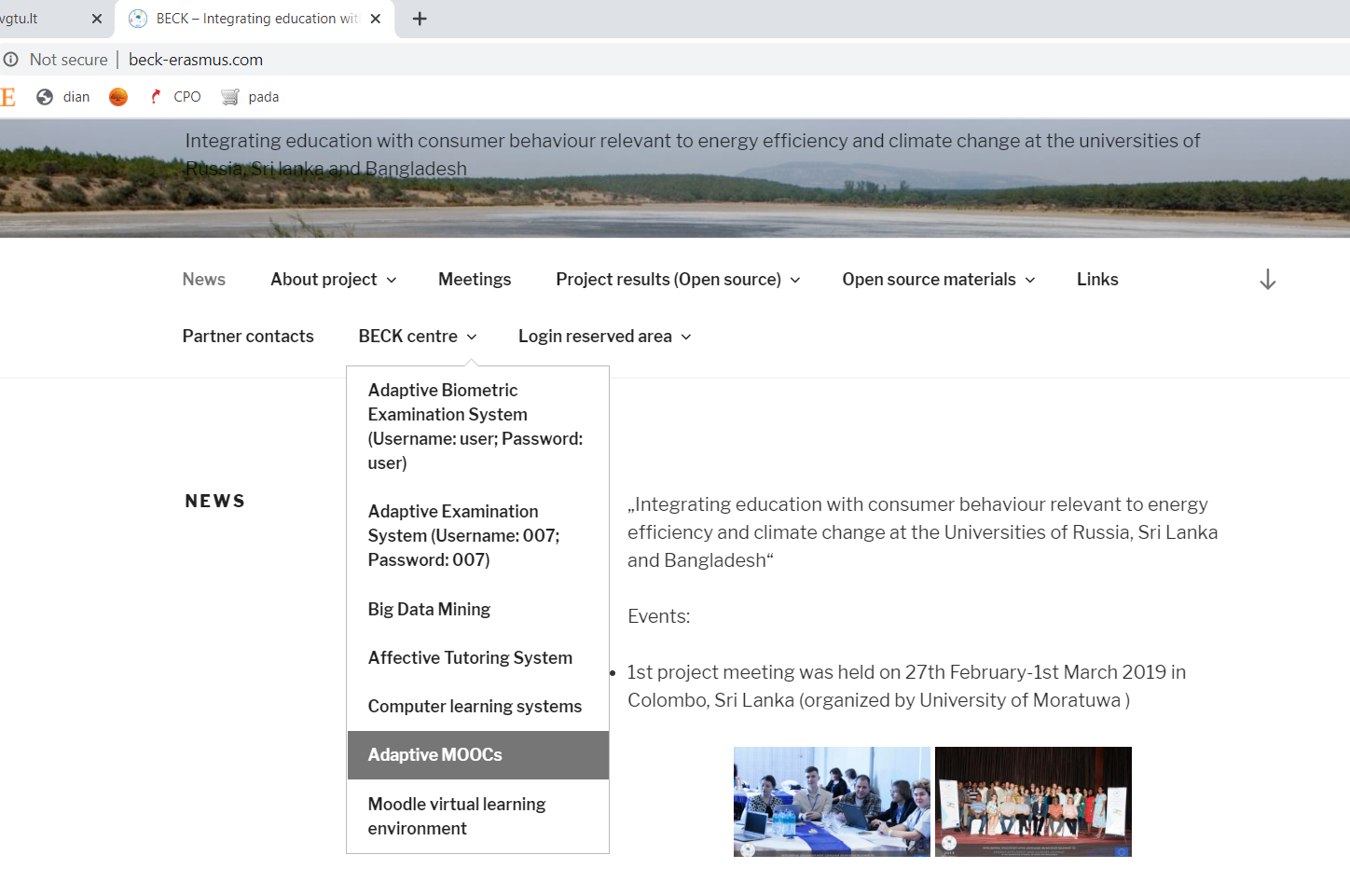 Fig. 1. The BECK project website.A window will open. Choose Beck-ats ( Login – Enter your fancy name (name can only be used once)) (Fig. 2).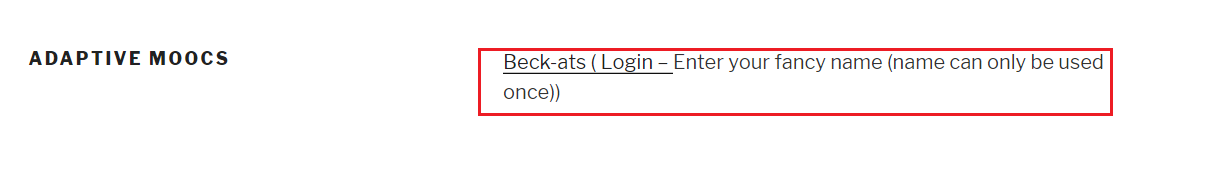 Fig. 2. Affective MOOCs Beck-ats.A window will open. Enter the login name and click  the Login button (Fig. 3.).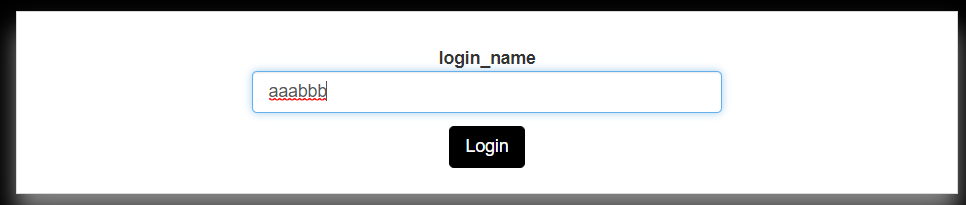 Fig. 3. Affective MOOCs login.When logged into the system, select Adaptive MOOCs (Fig. 4).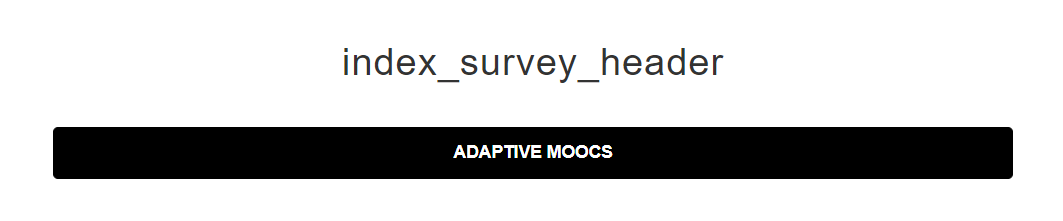 Fig. 4. Adaptive MOOCs.A questionnaire will open (Fig. 5). Select any topics you want to see and click Save. 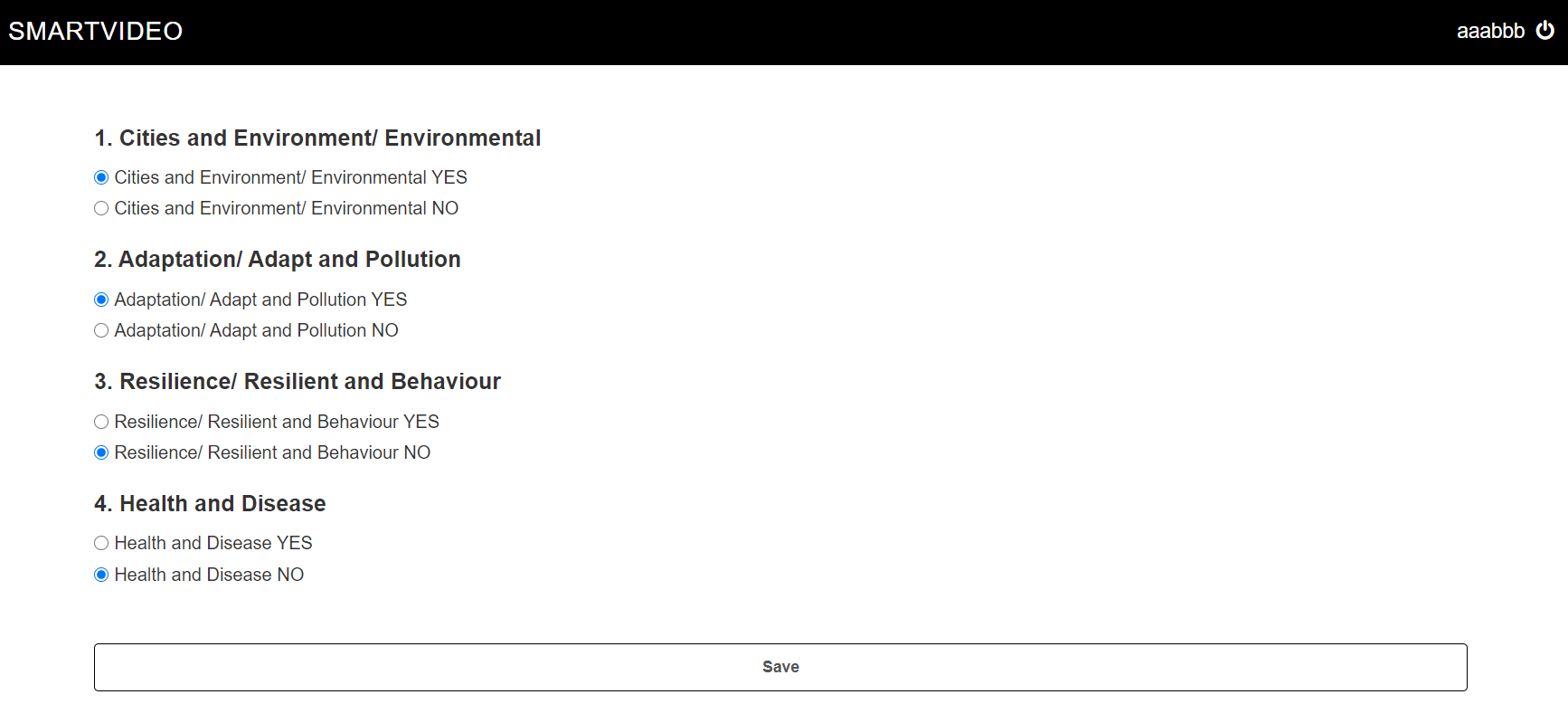 Fig. 5. Topic selection.When users select the topics they want, they will get text materials (1). A camera shows the user’s image on the left side (2). Users can make sure their faces are clearly visible and in focus. The bottom right panel shows the user’s emotions (3) and their visualisation in a chart (4) (Fig. 6). 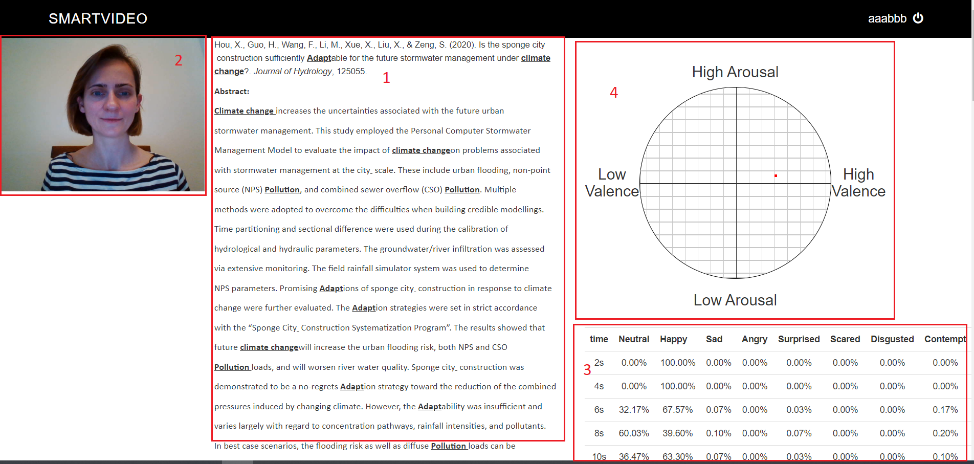 Fig. 6. Text materials in Adaptive MOOCs.If neutral emotions prevail (over 90%) and the system detects the user does not find the material interesting, the system switches to a different text (Fig. 7). Fig. 7(a) shows the interest in the text decreasing and the share of the neutral state increasing. Fig. 7(b) shows the new text after the switch. a)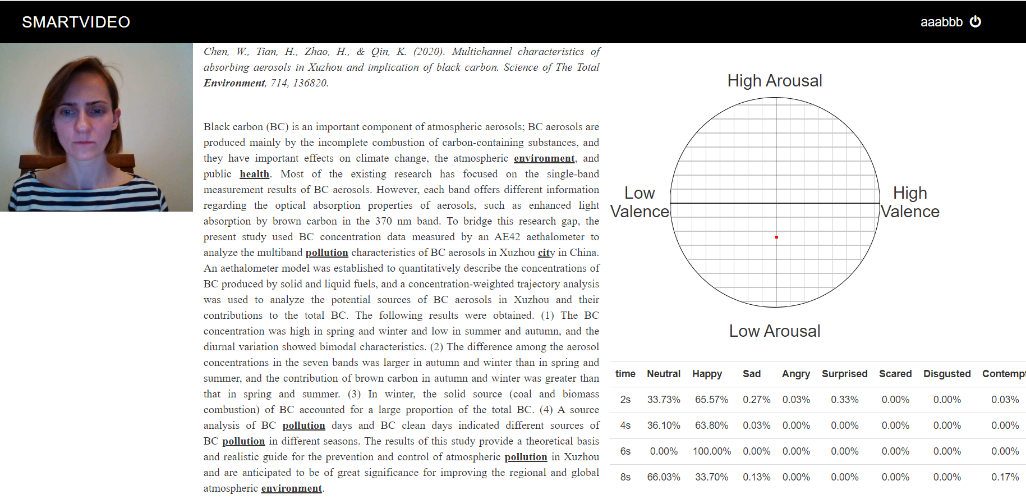 b)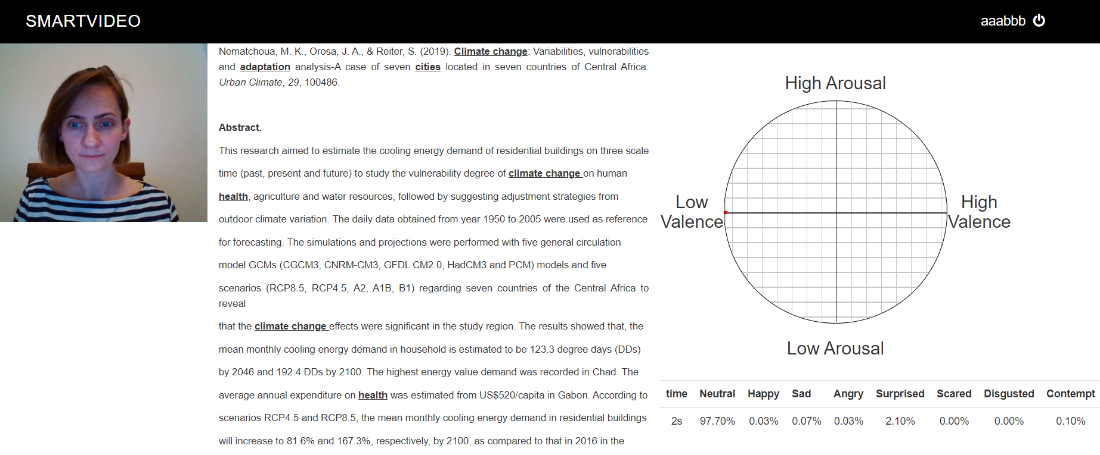 Fig. 8. Switching to a different text in Adaptive MOOCs.Note: Make sure to turn on the camera at the start of the exam quiz.1. Select Allow and Remember (to make it turn on automatically the next time the same user logs in from the same computer).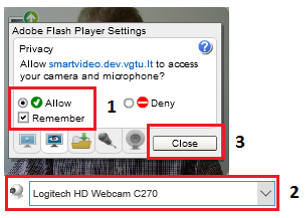 2. Make sure the right camera has been set (if not, select the right camera).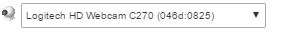 If your computer has a built-in webcam, but you do not see the camera in the list, activate the camera by clicking https://www.onlinemictest.com/webcam-test and Allow.3. Click Close. Your image will appear in the box.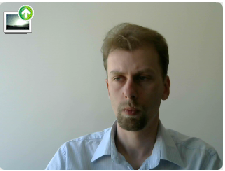 4. When the user loses interest in text materials and neutral emotions exceed 90%, the system automatically switches to the next text to boost the user’s interestPossible errors
Make sure you are using the software as required:You need very good lighting to make sure your face is visible and no shadows hide any part of your face.​Make sure the distance from your camera is right (about 40 cm.). The video box must show your full face, not part of it.Only one user can take the quiz at a time (only one person must be shown in the video box). If two users are taking a quiz simultaneously using the same camera, the software cannot recognise the emotions of two users.Browser type. Google Chrome is the recommended browser for quiz taking. Please adjust your filming behaviour, if possible.Make sure your hardware and software meets current standards, otherwise issues with quiz viewing or emotion recognition and display are possible. You need fast and stable internet connection (Wi-Fi might cause issues with quiz viewing or emotion recognition and display).Emotion recognition largely depends on the user’s facial expressions (when faces show no change in emotions, correct quiz question management cannot be ensured).